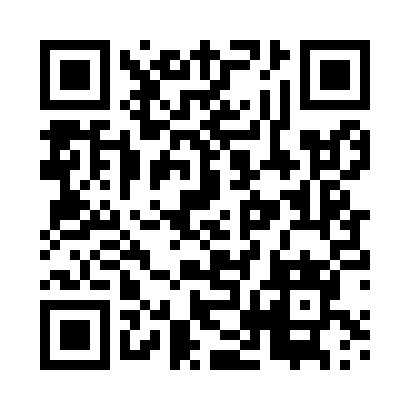 Prayer times for Posadow, PolandWed 1 May 2024 - Fri 31 May 2024High Latitude Method: Angle Based RulePrayer Calculation Method: Muslim World LeagueAsar Calculation Method: HanafiPrayer times provided by https://www.salahtimes.comDateDayFajrSunriseDhuhrAsrMaghribIsha1Wed2:364:5912:225:287:459:582Thu2:334:5712:225:297:4710:013Fri2:304:5512:225:307:4910:044Sat2:264:5412:215:317:5010:075Sun2:234:5212:215:327:5210:106Mon2:204:5012:215:337:5310:137Tue2:164:4912:215:347:5510:168Wed2:134:4712:215:347:5610:199Thu2:094:4512:215:357:5810:2210Fri2:064:4412:215:367:5910:2511Sat2:064:4212:215:378:0110:2812Sun2:054:4112:215:388:0210:2913Mon2:054:3912:215:398:0410:3014Tue2:044:3812:215:408:0510:3015Wed2:034:3612:215:418:0710:3116Thu2:034:3512:215:418:0810:3217Fri2:024:3412:215:428:0910:3218Sat2:024:3212:215:438:1110:3319Sun2:014:3112:215:448:1210:3320Mon2:014:3012:215:458:1310:3421Tue2:004:2912:215:458:1510:3522Wed2:004:2712:215:468:1610:3523Thu2:004:2612:225:478:1710:3624Fri1:594:2512:225:488:1910:3725Sat1:594:2412:225:488:2010:3726Sun1:594:2312:225:498:2110:3827Mon1:584:2212:225:508:2210:3828Tue1:584:2112:225:518:2310:3929Wed1:584:2012:225:518:2510:3930Thu1:574:2012:225:528:2610:4031Fri1:574:1912:235:538:2710:40